Tweġiba f’WaqthaDin se tkun attività tal-qari. L-għalliem se juża din il-ħolqa għal din l-attività:https://www.youtube.com/watch?v=30NijaY5S7YL-għalliem irid jagħlaq il-ħoss tal-filmat qabel jibda din l-attività. Hawnhekk l-għalliem jagħti rwoli differenti lill-istudenti tiegħu sabiex jaqraw il-ħrafa li tidher fil-filmat. Wieħed mill-istudenti se jkun in-narratur, ieħor se jkun sid il-ħanut u ieħor ikun it-tifel. L-istudenti se jaraw il-filmat bis-sottotitli u jridu jaqrawh bis-sens u b’intonazzjoni tajba waqt li jagħtu kas tal-punteġġjatura meta jagħmlu dan.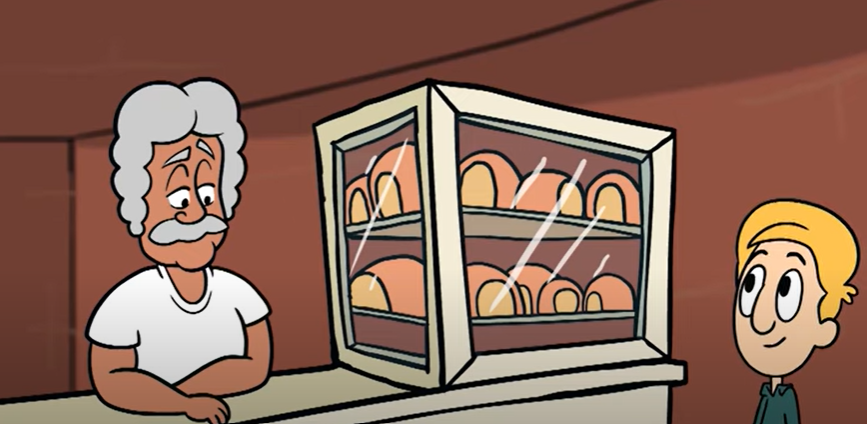 